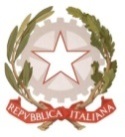 MINISTERO  DELL’ ISTRUZIONE, DELL’UNIVERSITA’, DELLA RICERCAUFFICIO SCOLASTICO REGIONALE PER IL LAZIOLICEO SCIENTIFICO STATALE“TALETE”Roma, 26 gennaio 2018Ai docentiAgli alunniai GenitoriAlla DSGA Sig.ra P. LeoniAl personale ATASito webCIRCOLARE n. 199Oggetto: Svolgimento Olimpiadi di StatisticaSi comunica che nei giorni 6 febbraio e 7 febbraio si svolgeranno le Olimpiadi di Statistica  con le seguenti modalità:martedì 6 febbraio  classi quarte ( vd. Allegato alla circolare per i nominativi degli studenti iscritti):- fase eliminatoria ore 10.15-11.15- fase finale ore 12,30- 13.15mercoledì 7 febbraio classi quinte (vd. Allegato alla circolare per i nominativi degli alunni iscritti):- fase eliminatoria ore 10,15-11,15- fase finale ore 12,30-13,15.La gara si svolgerà online su piattaforma Moodle, ogni studente riceverà la propria password prima della gara.Il Dirigente scolasticoProf.  Alberto Cataneo		                                                                          (Firma autografa sostituita a mezzo  stampa                                                                                                         ai sensi dell’art. 3 comma 2 del d.lgs. n.39/1993)